Реквізити навчальної дисципліниПрограма навчальної дисципліниОпис навчальної дисципліни, її мета, предмет вивчення та результати навчанняМета дисципліни - поглиблення знань магістрів щодо сучасних тенденцій та проблем розвитку адміністративного права та процесу, їх основних інститутів, а також норм права, що регулюють адміністративно-правові та адміністративно-процесуальні відносини.Завдання дисципліни полягають   у наданні сучасних знань щодо тенденцій адміністративного права і процесу, формуванні навичок роботи з нормативними матеріалами; вміння застосовувати теоретичні знання при вирішенні практичних ситуацій. Предметом вивчення навчальної дисципліни є наукові погляди, нормативно-правові акти, практика їх застосування щодо регулювання адміністративних та адміністративно-процесуальних відносин.У результаті вивчення цієї дисципліни студент оволодіє наступними компетентностями:Загальні компетентності (ЗК)Фахові компетентності (ФК)Співвідношення результатів навчання дисципліни із програмними результатами навчанняПререквізити та постреквізити дисципліни (місце в структурно-логічній схемі навчання за відповідною освітньою програмою)Навчальна  дисципліна «Сучасні тенденції адміністративного права і процесу»  належить до переліку  дисциплін за вибором  з циклу професійної підготовки юристів, вивчається після складання іспитів/заліків з конституційного, адміністративного,  адміністративно-процесуального права. Вона забезпечує особистісний і професійний розвиток студента та спрямована, передусім, на формування юриста, здатного до розуміння і розв’язання проблем адміністративно-правового та адміністративно-процесуального регулювання. Зміст навчальної дисципліниМодуль 1. Актуальні проблеми адміністративного права Навчальні матеріали та ресурсиНормативно-правові акти:Кодекс України про адміністративні правопорушення//[Електронний ресурс]. – Режим доступу :https://zakon.rada.gov.ua/laws/show/80731-10#TextКодекс адміністративного судочинства України//[Електронний ресурс]. – Режим доступу https://zakon.rada.gov.ua/laws/show/2747-15#TextМитний кодекс України//[Електронний ресурс]. – Режим доступу: https://zakon.rada.gov.ua/laws/show/4495-17Про Кабінет Міністрів України: Закон України від 27 лютого 2014 року// [Електронний ресурс]. – Режим доступу: https://zakon.rada.gov.ua/laws/show/794-18Про центральні органи виконавчої влади: Закон України від 17 березня 2011 року//[Електронний ресурс]. – Режим доступу: https://zakon.rada.gov.ua/laws/show/3166-17Про місцеві державні адміністрації: Закон України від 9 квітня 1999року//[Електронний ресурс]. – Режим доступу: https://zakon.rada.gov.ua/laws/show/586-14Про місцеве самоврядування в Україні: Закон Україні від 21 травня 1997р.// [Електронний ресурс]. – Режим доступу: https://zakon.rada.gov.ua/laws/show/280/97-%D0%B2%D1%80Про державну реєстрацію юридичних осіб, фізичних осіб-підприємців та громадських формувань: Закон України від 15 травня 2003 року// [Електронний ресурс]. – Режим доступу: https://zakon.rada.gov.ua/laws/show/755-15Про адміністративні послуги: Закон України від 06.09.2012р.// //[Електронний ресурс]. – Режим доступу: https://zakon.rada.gov.ua/laws/show/5203-17Про державну службу: Закон України від від 10 грудня 2015р.  // Режим доступу - https://zakon.rada.gov.ua/laws/show/889-19 Про оптимізацію системи центральних органів виконавчої влади. Постанова Кабінету Міністрів України від 10 вересня 2014 р. № 442. // [Електронний ресурс]. – Режим доступу: https://zakon.rada.gov.ua/laws/show/442-2014-%D0%BF  Про адміністративну процедуру:проект Закону України //[Електронний ресурс]. – Режим доступу: http:// http://w1.c1.rada.gov.ua/pls/zweb2/webproc4_1?pf3511=68834Про схвалення Концепції реформування місцевого самоврядування та територіальної організації виконавчої влади в Україні: розпорядження Кабінету Міністрів України від 1 квітня 2014р. //[Електронний ресурс]. – Режим доступу: https://zakon.rada.gov.ua/laws/show/333-2014-%D1%80#TextДеякі питання реформування державного управління України:розпорядження Кабінету міністрів України від 24 червня 2016 року//[Електронний ресурс]. – Режим доступу: https://zakon.rada.gov.ua/laws/show/474-2016-%D1%80#TextБазова література:1.Адміністративна процедура: навчальний посібник/І.В.Бойко,О.Т.Зима,О.М.Соловйова, А.М.Школик; за заг.ред.І.В.Бойко-Харків:Право,2019.-204с.2.Адміністративна юстиція: європейський досвід і пропозиції для України / [авт.-упоряд.: І. Б. Коліушко, Р. О. Куйбіда]. – К., 2003. – 536 с.3.Адміністративна відповідальність : курс лекцій / В.К. Колпаков [та ін.] ; за ред. О.В. Кузьменко ; Національна академія внутрішніх справ. - Київ : Юрінком Інтер, 2018. - 568 с.4.Битяк, Ю.П. Адміністративне право : підручник / Ю.П. Битяк, І.М. Балакарєва, І.В. Бойко, В.М. Гаращук [та 22 інших] ; за загальною редакцією Ю.П. Битяка ; Міністерство освіти і науки України, Національний юридичний університет імені Ярослава Мудрого. - Харків : Право, 2020. - 390 с.5..Куйбіда В.О,.Тимощук В.П..Розвиток адміністративної юстиції в країнах колишнього Радянського Союзу. Київ:Цент політико-правових реформ,2010.-144с6..Лученко Д.В.  Механізм оскарження в адміністративному праві : теоретичні й прикладні аспекти : монографія. - Харків : Право, 2017. – 437с.7..Науково-практичний коментар до Закону України «Про адміністративні послуги»/ О.Ф. Андрійко та ін..; за заг. ред.. В.П. Тимощука . – Київ, 2013.-391 с.8..Науково-практичний коментар до проекту Закону України «Про адміністративну процедуру»/ Авт.кол. (Андрійко О.Ф., Бевзенко В.М., Кисіль Л.Є. та ін..), за заг.ред. Тимощука В.П.-К.:ФОП Мишалов Д.В.,2019.-460с.9..Науково-практичний коментар до Закону України «Про державну службу»/Ред.кол. К.О.Ващенко, І.Б.Коліушко,В.П.Тимощук, В.А.Дерець (від.ред.).-К.: ФОП Москаленко О.М.,2017.-796с.10.Пасічник А.В. Адміністративна правосуб'єктність юридичних осіб приватного права : монографія / А.В. Пасічник. - Суми : Мрія-1, 2014. - 125 с.Допоміжна література1.Адміністративне судочинство України : навчальний посібник / Н.П. Бортник [та ін.] ; за загальною редакцією О.І. Остапенка ; Міністерство освіти і науки України, Національний університет "Львівська політехніка". - Львів : Видавництво Львівської політехніки, 2016. - 233 с. :2.Бабін І.І. Адміністративне право України та адміністративне судочинство в Україні. Блок тестових завдань:навчально-методичний посібник.-Чернівці, 2019. - 671 с.3.Бударний О.В. Органи і посадові особи Національної поліції як сторона у справах, що розглядаються адмінстративними судами : монографія / О.В. Бударний ; Національний юридичний університет імені Ярослава Мудрого. - Харків : Право, 2019. - 167 сторінки.4.Бурбика М.М. Аміністративний процес України (у схемах) : навчальний посібник / М.М. Бурбика, М.В. Колеснікова, А.В. Солонар ; Міністерство освіти і науки України, Сумський державний університет. - Суми : Сумcький державний університет, 2019. – 107с5.Муза О.В. Процесуальні засади спрощеного позовного провадження в адміністративному судочинстві України : монографія / О.В. Муза & К.Є. Травкіна ; Академія адвокатури України. - Київ : Четверта хвиля, 2019. - 108 с.6.Поцілуйко В.М. Особливості застосування заходів забезпечення провадження у кримінальному процесі та у справах про адміністративні правопорушення : монографія / В.М. Поцілуйко, В.М. Юрчишин, В.А. Савченко ; Чернівецький юридичний інститут Національного університету "Одеська юридична академія", Чернівецький інститут Міжнародного гуманітарного університету. - Чернівці : Технодрук, 2019. - 175 с.Засоби навчання Навчальний контентМетодика опанування навчальної дисципліни (освітнього компонента)Тема 1. Адміністративне право як галузь національного права. Лк1 "Адміністративне право як галузь національного права." (денна) 1.Проблеми визначення поняття, предмету і методу адміністративного права. 2.Джерела адміністративного права. 3.Розвиток системи адміністративного права, взаємовідносини адміністративного права з іншими галузями права. 4.Наука адміністративного права, її предмет і система. Пр1 "Адміністративне право як галузь національного права." (денна) 1.Проблеми визначення поняття, предмету і методу адміністративного права. 2.Джерела адміністративного права. 3.Розвиток системи адміністративного права, взаємовідносини адміністративного права з іншими галузями права. 4.Наука адміністративного права, її предмет і система. Ср-11.Сучасні проблеми визначення предмета адміністративного права та підходи до їх вирішення.2.Реформування методу адміністративного права в сучасних умовах.3.Співвідношення методу адміністративного права з методами адміністративно-правового регулювання.Тема 2. Розвиток адміністративно-правових норм. Лк2 «Розвиток адміністративно-правових норм.» (денна) 1.Загальна характеристика адміністративно-правових норм. 2.Проблеми класифікації адміністративно-правових норм. 3.Дія адміністративно-правових норм в часі, просторі і за колом осіб. 4.Структура та система адміністративно-правових норм. Пр2 «Розвиток адміністративно-правових норми.» (денна) 1.Загальна характеристика адміністративно-правових норм. 2.Проблеми класифікації адміністративно-правових норм. 3.Дія адміністративно-правових норм в часі, просторі і за колом осіб. 4.Структура та система адміністративно-правових норм.Ср-21.Формалізовані національні джерела адміністративного права. 2.Формалізовані міжнародні (європейські) джерела адміністративного права. 3.Судові рішення у системі джерел адміністративного права. 4.Неформалізовані джерела адміністративного права Тема 3. Сучасні проблеми розвитку адміністративно-правових відносин. Лк3 «Сучасні проблеми розвитку адміністративно-правових відносин.» (денна) 1.Поняття, види, особливості адміністративно-правових відносин. 2.Підстави виникнення, зміни та припинення адміністративно-правових відносин. Структура  відносин. Пр3 "Сучасні проблеми розвитку адміністративно-правових відносин." (денна) 1.Поняття, види, особливості адміністративно-правових відносин.2. Підстави виникнення, зміни та припинення адміністративно-правових відносин. Структура відносинСр-31.Державне управління та регулювання адміністративно-правових відносин.2. Концепція адміністративно-правових відносин у вітчизняній та зарубіжній науці адміністративного права..Тема 4. Актуальні проблеми державного управління. Лк4 "Актуальні проблеми державного управління." (денна) 1.Сучасні підходи до визначення поняття управління, його види. 2.Поняття і характеристика державного управління. Співвідношення державного управління і виконавчої влади. 3.Основні принципи державного управління.4.Проблеми адміністративного розсуду. 5.Особливості розвитку адміністративно-правових режимів. Пр4 «Актуальні проблеми державного управління.» (денна) 1.Сучасні підходи до визначення поняття управління, його види. 2.Поняття і характеристика державного управління. 3.Співвідношення державного управління і виконавчої влади. 4.Основні принципи державного управління. 5.Проблеми адміністративного розсуду.6. Особливості розвитку адміністративно-правових режимів.Ср-41.Форми реалізації виконавчої влади. 2.Органи публічної адміністрації України: поняття та принципи діяльностіТема 5. Сучасні проблеми розвитку суб‘єктів адміністративного права. Лк5 "Сучасні проблеми розвитку суб‘єктів адміністративного права." (денна)1.Проблеми визначення поняття суб’єктів адміністративного права. 2.Адміністративна правосуб’єктність фізичних та юридичних осіб як передумова набуття ними адміністративно-правового статусу. 3.Президент України, органи публічної адміністрації, державні службовці, громадяни, особи без громадянства, іноземці, громадські об‘єднання, підприємства, установи та організації як суб’єкти адміністративного права. Пр5 "Сучасні проблеми розвитку суб‘єктів адміністративного права." (денна) 1.Проблеми визначення поняття суб’єктів адміністративного права. 2.Адміністративна правосуб’єктність фізичних та юридичних осіб як передумова набуття ними адміністративно-правового статусу. 3.Президент України, органи публічної адміністрації,, державні службовці, громадяни, особи без громадянства, іноземці, громадські об‘єднання, підприємства, установи та організації як суб’єкти адміністративного права.Ср-51. Адміністративна правосуб’єктність юридичних осіб публічного права.2. Адміністративна правосуб’єктність юридичних осіб приватного права.Тема 6. Сучасні проблеми діяльності органів виконавчої влади та державна служба. Лк6 "Сучасні проблеми діяльності органів виконавчої влади та державна служба." (денна)1.Система органів виконавчої влади, її загальна характеристика. 2.Кабінет Міністрів України як суб’єкт адміністративного права та проблеми його діяльності. 3.Дослідження проблем діяльності центральних та місцевих органів виконавчої влади. 4.Актуальні проблеми розвитку державної служби Пр6 "Сучасні проблеми діяльності органів виконавчої влади та державна служба." (денна) 1.Система органів виконавчої влади, її загальна характеристика. 2.Кабінет Міністрів України як суб’єкт адміністративного права та проблеми його діяльності. 3.Дослідження проблем діяльності центральних та місцевих органів виконавчої влади. 4.Актуальні проблеми розвитку державної служби Ср-61.Державні політичні діячі та їх правовий статус.2.Запровадження адміністративних посад в органах виконавчої влади та їх правовий статус.3.Концептуальні засади децентралізації виконавчої влади в Україні в сучасних умовах.4.Зарубіжний досвід правового регулювання державної служби.Тема 7. Адміністративний примус та дослідження проблематики його застосування. Лк7 "Адміністративний примус та дослідження проблематики його застосування." (денна) 1.Сучасні підходи до визначення поняття та ознак адміністративного примусу. 2.Класифікація заходів адміністративного примусу. 3.Дослідження особливостей систематизації заходів адміністративного примусу Пр7 "Адміністративний примус та дослідження проблематики його застосування." (денна) 1.Сучасні підходи до визначення поняття та ознак адміністративного примусу.2.Класифікація заходів адміністративного примусу. 3.Дослідження особливостей систематизації заходів адміністративного примусу Ср-7Адміністративний примус у публічному праві України.Сутність, значення та види контролю за діяльністю щодо застосування заходів адміністративного попередження і припинення.Тема 8. Актуальні проблеми адміністративної відповідальності. Лк8 "Актуальні проблеми адміністративної відповідальності." (денна) 1.Сучасні підходи до розкриття поняття та ознак адміністративної відповідальності, її відмінність від інших видів юридичної відповідальності. Особливості адміністративної відповідальності. 2.Обставини, що звільняють від відповідальності, виключають, пом’якшують та обтяжують адміністративну відповідальність.3.Адміністративна відповідальність юридичних осіб. 4. Проблеми кодифікації адміністративно-деліктного законодавства та досвід європейських країн.Пр8 "Актуальні проблеми адміністративної відповідальності." (денна) 1.Сучасні підходи до розкриття поняття та ознак адміністративної відповідальності, її відмінність від інших видів юридичної відповідальності. Особливості адміністративної відповідальності.2.Обставини, що звільняють від відповідальності, виключають, пом’якшують та обтяжують адміністративну відповідальність.3.Адміністративна відповідальність юридичних осіб.4. Проблеми кодифікації адміністративно-деліктного законодавства та досвід європейських країн.Ср-81. Відмежування адміністративної та дисциплінарної відповідальності в адміністративному праві.2. Проблема вини в адміністративному праві.3. Концептуальні засади реформування законодавства про адміністративну відповідальністьТема 9. Адміністративне правопорушення. Лк9 "Адміністративне правопорушення." (денна) 1.Поняття, ознаки адміністративного правопорушення. 2.Юридичний склад адміністративного проступку. 3.Види адміністративних правопорушень. Пр9 «Адміністративне правопорушення.» (денна) 1.Поняття, ознаки адміністративного правопорушення. 2.Юридичний склад адміністративного проступку. 3.Види адміністративних правопорушеньСр-9Проблеми дотримання прав осіб, затриманих за вчинення адміністративного правопорушення.Проблеми встановлення вини особи при закритті справ про адміністративні правопорушення у зв’язку із закінченням на момент розгляду справи строків, передбачених КУпАПТема 10. Заходи адміністративної відповідальності та проблеми у їх застосуванні. Лк10 "Заходи адміністративної відповідальності та проблеми у їх застосуванні." (денна) 1.Сучасне розуміння поняття адміністративного стягнення та загальна характеристика. 2.Система та види адміністративних стягнень. 3.Заходи впливу, що застосовуються до неповнолітніх осіб за вчинення адміністративних проступків. 4.Загальні правила накладення адміністративних стягнень. Пр10 «Заходи адміністративної відповідальності та проблеми у їх застосуванні.» (денна) 1.Сучасне розуміння поняття адміністративного стягнення та загальна характеристика. 2.Система та види адміністративних стягнень.3..Заходи впливу, що застосовуються до неповнолітніх осіб за вчинення адміністративних проступків. 4.Загальні правила накладення адміністративних стягнень. Ср-101.Проблемні аспекти адміністративної відповідальності неповнолітніх в Україні.2.Проблеми адміністративної відповідальності за порушення правил щодо карантину людей.3.Адміністративні стягнення та санкції як категорії адміністративного права.Тема 11. Актуальні проблеми провадження в справах про адміністративні правопорушення. Лк11 "Актуальні проблеми провадження в справах про адміністративні правопорушення." (денна) 1.Поняття та види провадження в справах про адміністративні правопорушення, їх завдання. 2.Принципи та учасники провадження в справах про адміністративні правопорушення. 3.Стадії та строки провадження. 4.Докази в справах про адміністративні правопорушення.5. Заходи забезпечення провадження в справах про адміністративні правопорушення. Пр11 "Актуальні проблеми провадження в справах про адміністративні правопорушення." (денна) 1.Поняття та види провадження в справах про адміністративні правопорушення, їх завдання. 2.Принципи та учасники провадження в справах про адміністративні правопорушення.3.Стадії та строки провадження. 4.Докази в справах про адміністративні правопорушення. 5.Заходи забезпечення провадження в справах про адміністративні правопорушення.Ср-111.Використання електронних засобів інформації у провадженні у справах про адміністративні правопорушення2. Інститут оскарження в адміністративно-делікному процесі.3. Специфіка розгляду справ про військові адміністративні правопорушення. Тема 12. Актуальні проблеми адміністративного процесу.Лк12 "Актуальні проблеми адміністративного процесу." (денна) 1.Поняття адміністративного процесу. .Адміністративна процедура та адміністративний процес як самостійні засоби захисту прав приватних осіб у відносинах з органами публічної адміністрації, співвідношення понять. 2.Принципи адміністративного процесу.3.Завдання адміністративного судочинства. Система адміністративних судів України. Пр12 "Актуальні проблеми адміністративного процесу." (денна) 1.Поняття адміністративного процесу. Адміністративна процедура та адміністративний процес як самостійні засоби захисту прав приватних осіб у відносинах з органами публічної адміністрації, співвідношення понять.  2.Принципи адміністративного процесу. 3.Завдання адміністративного судочинства. Система адміністративних судів України.Ср-12Адміністративна юрисдикція щодо спорів, які виникають з публічної служби.Особливості розгляду адміністративними судами виборчих спорів.Спори за адміністративним позовом суб’єкта владних повноважень до фізичних чи юридичних осіб.Особливості провадження у справах щодо оскарження нормативно-правових актів органів виконавчої влади, Верховної Ради Автономної Республіки Крим, органів місцевого самоврядування та інших суб’єктів владних повноважень.Особливості провадження у справах щодо оскарження актів, дій чи бездіяльності Верховної Ради України, Президента України, Вищої ради правосуддя, Вищої кваліфікаційної комісії суддів України.Особливості провадження у справах за адміністративними позовами про примусове відчуження земельної ділянки, інших об’єктів нерухомого майна, що на ній розміщені, з мотивів суспільної необхідності.6.Самостійна робота студентаСамостійна робота сприяє кращому засвоєнню студентами матеріалу з навчальної дисципліни «Проблеми адміністративного права і процесу», формуванню у них умінь та навичок самостійно одержувати додаткові знання.Формами самостійної роботи студентів є:-  ознайомлення із текстом лекції;- підготовка питань, винесених на самостійне вивчення за допомогою рекомендованих джерел;– підготовка до практичних занять, виконання завдань за темами практичних занять;- підготовка рефератів, презентацій, статей тощо;- проведення досліджень;- підготовка до поточних і підсумкових контрольних заходів;– робота в інформаційних мережах  тощо.Під час самостійної роботи необхідно опрацювати  нормативно-правові акти, літературу,судову практику до тем, що виносяться на практичні заняття.Під час самостійної роботи необхідно опрацювати  літературу, нормативно-правові акти, судову практику до тем, що виносяться на практичні заняття.Прийом і консультації по виконанню завдань щодо самостійної роботи студентів (СРС) проводяться викладачем згідно встановленого графіку. Завдання СРС рахуються виконаними, якщо: – виконані і здані в зазначені викладачем строки; – повністю виконані (розкривають тему завдання); – не мають  помилок;– виконані студентом самостійно.Політика та контрольПолітика навчальної дисципліни (освітнього компонента)Види навчальної діяльності Методи викладання, навчання Дисципліна передбачає навчання через:Лекції надають студентам матеріали щодо основних теоретичних положень навчальної дисципліни з різних точок зору, що є основою для самостійного навчання здобувачів вищої освіти. Лекції доповнюються практичними заняттями, що надають студентам можливість застосовувати теоретичні знання на практичних прикладах, а використання кейс-методу та проведення дослідницької роботи - перевірити якість і глибину засвоєного теоретичного матеріалу. Практико-орієнтоване навчання передбачає застосування положень законодавства в означеній сфері в конкретних правових ситуаціях.У ході вивчення дисципліни передбачено два види аудиторних занять: лекції та практичні заняття, вони мають свої відмінності і особливості методики їх проведення. Лекційні заняття з даної дисципліни будуть проводитись з використанням наступних методів викладання матеріалу: - традиційна лекція (інформаційно-пояснювальна і розповідна); - лекція-бесіда; - лекція-візуалізація (з використанням унаочнень).Практичні заняття з даної дисципліни будуть проводитись з використанням наступних методів: - практичне заняття - бесіда;  - практичне заняття за методом малих груп;- практичне заняття -дискусія; - практичне заняття – модульна  контрольна робота. Проведення лекційних та практичних занять буде здійснюватися з використанням мультимедійного проектора та роботи студентів у мережі Інтернет.Можливість отримання оцінки «автоматом»: так Заохочувальні балиПропущені контрольні заходи оцінювання перескладаються лише за умови документально підтверджених поважних причин їх пропускуПроцедура оскарження результатів контрольних заходів оцінюванняСтуденти мають можливість підняти будь-яке питання, яке стосується процедури контрольних заходів та очікувати, що воно буде розглянуто згідно із наперед визначеними процедурами.Академічна доброчесністьПолітика та принципи академічної доброчесності визначені у розділі 3 Кодексу честі Національного технічного університету України «Київський політехнічний інститут імені Ігоря Сікорського». Детальніше: https://kpi.ua/code.(інша необхідна інформація стосовно академічної доброчесності) Норми етичної поведінкиНорми етичної поведінки студентів і працівників визначені у розділі 2 Кодексу честі Національного технічного університету України «Київський політехнічний інститут імені Ігоря Сікорського». Детальніше: https://kpi.ua/code. Види контролю та рейтингова система оцінювання результатів навчання (РСО)Поточний контроль: експрес-опитування, опитування за темою заняття, МКР, тест тощоМодулі проводяться викладачем у вигляді тестування або співбесіди. Календарний контроль: провадиться двічі на семестр як моніторинг поточного стану виконання вимог силабусу.Семестровий контроль:  залікПідсумкова оцінка з навчальної дисципліни визначається відповідно до Положення «Про порядок оцінювання результатів навчання студентів за накопичувальною бально- рейтинговою системою». Умови допуску до семестрового контролю: зарахування усіх практичних робіт. Додаток 1.Перелік питань до семестрового контролю.Поняття та сутність публічного права.Публічний інтерес, критерії розмежування публічного та приватного інтересу.Адміністративне право в системі права України. Предмет і  завдання адміністративного праваМетод адміністративного права та його розвиток у контексті реформи адміністративного права.Генеза адміністративного права. Поліцейське право.Система адміністративного права. Підгалузі та  інститути адміністративного праваСистема джерел адміністративного права. Принцип верховенства права та його співвідношення з принципом законності в адміністративному праві.Концепція належного урядування.Принципи належної адміністрації.Зміст матеріальних принципів належної адміністрації.Зміст процедурних принципів належної адміністрації.Поняття і види суб’єктів адміністративного права, їх загальна характеристика.Адміністративно-правовий статус  фізичних осіб.Спеціальні адміністративно-правові статуси фізичних осіб.Адміністративно-правовий статус громадських об’єднань.Адміністративно-правовий статус політичних партій.Адміністративно-правовий статус молодіжних та дитячих громадських організацій.Адміністративно-правовий статус релігійних громадських організацій.Публічна адміністрація як суб’єкт адміністративного права: поняття, ознаки, види.Адміністративно-правовий статус органів публічної адміністрації.Повноваження органів публічної адміністрації: поняття та види, виникнення та припинення.Система органів виконавчої влади.Центральні органи виконавчої влади як суб’єкти адміністративного права.Адміністративно-правовий статус Кабінету Міністрів УкраїниМісцеві органи виконавчої влади як суб’єкти адміністративного права.Адміністративно-правовий статус органів місцевого самоврядування.Адміністративно-правовий статус військово-цивільних адміністрацій. Національні комісії як суб’єкти адміністративного права.Суб’єкти делегованих повноважень.Поняття, ознаки та види адміністративних актів. Вимоги, що висуваються до адміністративних актів.Вимоги, що висуваються до процедури прийняття адміністративних актів.Чинність адміністративного акта. Дефектні акти публічної адміністрації.Поняття, ознаки та види нормативних актів як форми діяльності публічної адміністрації.Вимоги до нормативних актів публічної адміністрації. Набуття чинності.Плани як форми (інструменти) діяльності публічної адміністраціїАкти-дії як форми (інструменти) діяльності публічної адміністраціїАдміністративний договір: поняття, ознаки та відмежування від інших видів договорів.Поняття, ознаки і види публічної служби.Управління державною службою.Прийняття на державну службу.Проходження державної служби.Припинення державної служби.Відповідальність державного службовця.Поняття, ознаки, види  публічних службовців.Умови та обмеження при вступі на публічну службу. Антикорупційні вимоги.Поняття і види конфлікту інтересів на публічній службі: способи врегулювання.Права та обов’язки державних службовців.Поняття та особливості адміністративного примусу.Поняття та риси адміністративної відповідальності.Система адміністративних стягнень та їхня характеристика. Стадії провадження в справах про адміністративні правопорушення.Адміністративна відповідальність юридичних осіб.Поняття та ознаки адміністративного правопорушення. Юридичний склад адміністративного правопорушення.Особи, що беруть участь у провадженні в справах про адміністративні правопорушення.Адміністративне розслідування як стадія провадження у справах про адміністративні правопорушення.Розгляд справи про адміністративне правопорушення як стадія провадження у справах про адміністративні правопорушення.Оскарження постанови в справі про адміністративне правопорушення як стадія провадження у справах про адміністративні правопорушення.Виконання постанови про накладення адміністративного стягнення як стадія провадження у справах про адміністративні правопорушення.Державні службовці як суб’єкти відповідальності за корупційні правопорушення.Електронне врядування.Адміністративні процедури: поняття, види.Структура адміністративних процедур.Принципи адміністративної процедури.Поняття та правова природа адміністративної юстиції.Територіальна організація влади та адміністративно-територіальна реформа в Україні.Адміністративно-правові режими: поняття та види.Правовий режим надзвичайного стану. Правовий режиму воєнного стану.Правовий режим секретності. Адміністративні послуги: поняття, правове регулювання, класифікація. Процедура надання адміністративних послуг.Поняття, сутність та види позасудового контролю в діяльності публічної адміністрації.Внутрішній адміністративний контроль.Парламентський контроль. Муніципальний контроль.Громадський контроль.Поняття та зміст адміністративного оскарження.Принципи адміністративного оскарження.Стадії процедури адміністративного оскарження. Право громадян на звернення та механізм його реалізації.Зміст поняття «адміністративний розсуд».Дискреційна влада та дискреційні повноваження. Компетенція адміністративних судів і підсудність адміністративних справ.Особливості сторін в адміністративному судочинстві.Суб’єкти владних повноважень як учасники публічно-правового спору.Предметна підсудність адміністративних справ.Територіальна підсудність адміністративних справ. Інстанційна підсудність адміністративних справ. Зарубіжний досвід надання адміністративних послуг.Адміністративна юстиція: становлення в Україні. Додаток 2.Перелік тем курсових робіт.1.Типологія відповідальності в адміністративному праві.2.Адміністративна відповідальність юридичних осіб за законодавством України3.Адміністративний процес і адміністративна процедура: співвідношення понять.4.Зарубіжний досвід адміністративно-процедурного регулювання. 5.Концептуальні засади реформування законодавства України про адміністративну відповідальність. 6.Інструменти діяльності органів публічної адміністрації України.7.Проблеми правового регулювання адміністративних процедур в Україні.8.Адміністративний договір як інструмент діяльності органів публічної адміністрації України.9.Нормативні акти як інструменти діяльності публічної адміністрації України.10.Адміністративні акти як інструменти діяльності публічної адміністрації України.11.Форми реалізації виконавчої влади в Україні.12.Співвідношення метода адміністративного права з методами адміністративно-правового регулювання.13.Органи публічної адміністрації України: поняття, система та принципи діяльності.14.Концепція адміністративно-правових відносин у вітчизняній та зарубіжній науці адміністративного права.15.Сучасний стан та напрями розвитку адміністративно-правового регулювання функціонування публічної адміністрації України.16.Запровадження в органах виконавчої влади адміністративних посад та їх правовий статус.17. Адміністративні послуги  органів виконавчої влади та їх правове регулювання.18.Основні напрямки реформування державної служби на сучасному етапі.19.Центральні органи виконавчої влади: основні напрямки реформуванняРобочу програму навчальної дисципліни (силабус):Складено доцентом кафедри господарського та адміністративного права факультету соціології та права, к.ю.н. Кисіль Людмилою ЄвгенівноюУхвалено кафедрою __________ (протокол № ___ від ____________)Погоджено Методичною комісією факультету (протокол № __ від _______)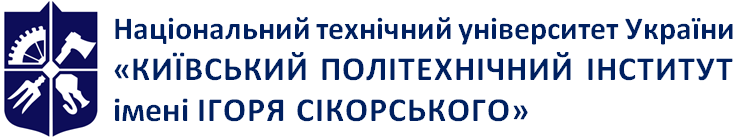 Робоча програма навчальної дисципліни «Сучасні тенденції адміністративного права і процесу» (Силабус)Робоча програма навчальної дисципліни «Сучасні тенденції адміністративного права і процесу» (Силабус)Робоча програма навчальної дисципліни «Сучасні тенденції адміністративного права і процесу» (Силабус)Рівень вищої освітиДругий (магістерський) 
Галузь знань08 ПравоСпеціальність081 ПравоОсвітня програмаГосподарське та адміністративне право і процесСтатус дисципліниОбов’язковаФорма навчанняочна(денна)/заочна/дистанційнаРік підготовки, семестр5 курс, осінній семестрОбсяг дисципліни4 кредити ЄКТС /120 год., у тому числі  аудиторних занять: лекції-24 год., практичні-24 год., самостійна робота- 72 год.Семестровий контроль/ контрольні заходиМКР, залікРозклад занятьМова викладанняУкраїнськаІнформація про 
керівника курсу / викладачівЛектор, практичні заняття: Кисіль Людмила Євгенівна, к.ю.н., доцент, м.т. 063-896-82-49, ludmila-kysil@ukr.net . Розміщення курсуhttp : // uiite . kpi . ua / distancijne - navchannya /ЗК 1Здатність до абстрактного мислення, аналізу та синтезу.ЗК 2Здатність проводити дослідження на відповідному рівні. ЗК 3Здатність до пошуку, оброблення та аналізу інформації з різних джерелЗК 4Здатність до адаптації та дії в новій ситуації. ЗК 6Здатність генерувати нові ідеї (креативність)ЗК 7Здатність приймати обґрунтовані рішення.ЗК 8Здатність спілкуватися з представниками інших професійних груп різного рівня (з експертами з інших галузей знань/видів економічної діяльності). ФК 6Здатність обґрунтовувати та мотивувати правові рішення, давати розгорнуту юридичну аргументацію.ФК 10Здатність ухвалювати рішення у ситуаціях, що вимагають системного, логічного та функціонального тлумачення норм права, а також розуміння особливостей практики їх застосуванняФК 13Здатність доносити до фахівців і нефахівців у сфері права інформацію, ідеї, зміст проблем та характер оптимальних рішень з належною аргументацією.ФК 15Здатність самостійно готувати проекти актів правозастосування, враховуючи вимоги щодо їх законності, обґрунтованості та вмотивованості.ФК 16Здатність розуміти, аналізувати та  прогнозувати тенденції розвитку господарського та адміністративного  права і процесу Програмні результати навчання( ПРН)Програмні результати навчання( ПРН) 3Оцінювати природу та характер суспільних процесів і явищ, і виявляти розуміння меж та механізмів їх правового регулювання.5Проводити збір, інтегрований аналіз та узагальнення матеріалів з різних джерел, включаючи наукову та професійну літературу, бази даних, цифрові, статистичні, тестові та інші, та перевіряти їх на достовірність, використовуючи сучасні методи дослідження6Здійснювати презентацію свого дослідження з правової теми, застосовуючи першоджерела та прийоми правової інтерпретації складних комплексних проблем, що постають з цього дослідження, аргументувати висновки8Обґрунтовано формулювати свою правову позицію, вміти опонувати, оцінювати докази та наводити переконливі аргументи.9Дискутувати зі складних правових проблем, пропонувати і обґрунтовувати варіанти їх розв’язання.10Оцінювати достовірність інформації та надійність джерел, ефективно опрацьовувати та використовувати інформацію для проведення наукових досліджень та практичної діяльності.15Аналізувати та оцінювати практику застосування окремих правових інститутів16Обґрунтовувати правову позицію на різних стадіях правозастосування.19Інтегрувати необхідні знання та розв’язувати складні задачі правозастосування у різних сферах професійної діяльності.20Критично осмислювати практики регулювання господарських та адміністративних відносин, аналізувати та визначати тенденції їх розвитку  Результат навчання(1. знати; 2. вміти; 3. комунікація)Результат навчання(1. знати; 2. вміти; 3. комунікація)Форми (та/або методи і технології) викладання і навчанняФорми (та/або методи і технології) викладання і навчанняМетоди оцінювання Методи оцінювання Відсоток у підсумковій оцінці з дисципліниКодРезультат навчання1.1.Знати: сучасні проблем розвитку адміністративного права та процесу, їх основних інститутів Лекція, практичне заняття, самостійна роботаУсні відповіді під час лекційних та практичних занять.Підготовка рефератів і презентація  на практичному занятті, залікова роботаУсні відповіді під час лекційних та практичних занять.Підготовка рефератів і презентація  на практичному занятті, залікова робота10102.1Вміти: обґрунтовувати та мотивувати правові рішення, давати розгорнуту юридичну аргументацію.Лекція, практичне заняття,  самостійна роботаУсні відповіді під час лекційних та практичних занять.Підготовка рефератів і презентація  на практичному занятті, залікова роботаУсні відповіді під час лекційних та практичних занять.Підготовка рефератів і презентація  на практичному занятті, залікова робота10102.2Вміти:ухвалювати рішення у ситуаціях, що вимагають системного, логічного та функціонального тлумачення норм права, а також розуміння особливостей практики їх застосуванняЛекція, практичне заняття,  самостійна роботаУсні відповіді під час лекційних та практичних занять.Підготовка рефератів і презентація  на практичному занятті, залікова роботаУсні відповіді під час лекційних та практичних занять.Підготовка рефератів і презентація  на практичному занятті, залікова робота10102.3Вміти доносити до фахівців і нефахівців у сфері права інформацію, ідеї, зміст проблем та характер оптимальних рішень з належною аргументацією.Лекція, практичне заняття, самостійна роботаУсні відповіді під час лекційних та практичних занять.Підготовка рефератів і презентація  на практичному занятті, залікова роботаУсні відповіді під час лекційних та практичних занять.Підготовка рефератів і презентація  на практичному занятті, залікова робота20202.4Вміти: самостійно готувати проекти актів правозастосування, враховуючи вимоги щодо їх законності, обґрунтованості та вмотивованостіЛекція, практичне заняття, самостійна роботаУсні відповіді під час лекційних та практичних занять.Підготовка рефератів і презентація  на практичному занятті, залікова роботаУсні відповіді під час лекційних та практичних занять.Підготовка рефератів і презентація  на практичному занятті, залікова робота20203.1.Вільно володіти письмовою та усною державною мовою, правильно вживаючи правничу термінологію під час ініціації, організації та проведення науково-дослідних робіт  Лекція, практичне заняття,, самостійна роботаУсні відповіді під час лекційних та практичних занять.Підготовка рефератів і презентація  на практичному занятті, залікова роботаУсні відповіді під час лекційних та практичних занять.Підготовка рефератів і презентація  на практичному занятті, залікова робота10103.2Здатність розуміти, прогнозувати та застосовувати адміністративне та адміністративно-процесуальне законодавствоЛекція, практичне заняття, самостійна роботаУсні відповіді під час лекційних та практичних занять.Підготовка рефератів і презентація  на практичному занятті, залікова роботаУсні відповіді під час лекційних та практичних занять.Підготовка рефератів і презентація  на практичному занятті, залікова робота2020Результати навчання     дисципліни (код) Програмні результати навчання (назва)1.12.12.22.32.43.13.2ПРН-1  Розробляти стартап на основі інноваційної бізнес-ідеї, формувати та мотивувати командуПРН-2  Оцінювати систему суспільних взаємозв’язків у сферах людської діяльності та проводити розрахунки показників сталості продукційних систем і територіальних утворень.ПРН-3 Оцінювати природу та характер суспільних процесів і явищ, і виявляти розуміння меж та механізмів їх правового регулювання++++++ПРН-4 Співвідносити сучасну систему цивілізаційних цінностей з правовими цінностями, принципами та професійними етичними стандартамиПРН-5 Проводити збір, інтегрований аналіз та узагальнення матеріалів з різних джерел, включаючи наукову та професійну літературу, бази даних, цифрові, статистичні, тестові та інші, та перевіряти їх на достовірність, використовуючи сучасні методи дослідження++++++ПРН-6 Здійснювати презентацію свого дослідження з правової теми, застосовуючи першоджерела та прийоми правової інтерпретації складних комплексних проблем, що постають з цього дослідження, аргументувати висновки+++++++ПРН-7 Вільно спілкуватися правничою іноземною мовою (однією з офіційних мов Ради Європи) усно і письмовоПРН-8 Обґрунтовано формулювати свою правову позицію, вміти опонувати, оцінювати докази та наводити переконливі аргументи.+++++++ ПРН-9. Дискутувати зі складних правових проблем, пропонувати і обґрунтовувати варіанти їх розв’язання.+++++++ПРН-10. Оцінювати достовірність інформації та надійність джерел, ефективно опрацьовувати та використовувати інформацію для проведення наукових досліджень та практичної діяльності++++++ПРН-11 Генерувати нові ідеї та використовувати сучасні технології у наданні правничих послуг ПРН-12Аналізувати взаємодію міжнародного права та міжнародно-правових  систем з правовою системою України на основі усвідомлення основних сучасних правових доктрин, цінностей та принципів функціонування права ПРН-13 Використовувати передові знання і методики у процесі правотворення та правозастосування інститутів публічного та приватного права і кримінальної юстиціїПРН-14 Проводити порівняльно-правовий аналіз окремих інститутів права різних правових систем, враховуючи взаємозв’язок правової системи України з правовими системами Ради Європи та Європейського СоюзуПРН-15 Аналізувати та оцінювати практику застосування окремих правових інститутів+++++++ПРН-16 Обґрунтовувати правову позицію на різних стадіях правозастосування+++++++ПРН-17 Мати практичні навички розв’язання проблем, пов’язаних з реалізацією процесуальних функцій суб’єктів правозастосуванняПРН-18 Брати продуктивну участь у розробці проектів нормативно-правових актів, обґрунтовувати суспільну обумовленість їх прийняття, прогнозувати результати їх впливу на відповідні суспільні відносиниПРН-19 Інтегрувати необхідні знання та розв’язувати складні задачі правозастосування у різних сферах професійної діяльності.+++++++ПРН-20 Критично осмислювати практики регулювання господарських та адміністративних відносин, аналізувати та визначати тенденції їх розвитку  +++++++ПРН-21 Аналізувати комерційні правовідносини, що регулюються законодавством ЄС та країн-членів ЄС, та складати акти правозастосування в цій сфері  ПРН-22 Критично осмислювати проблеми розвитку права ІТ в Україні,  аналізувати концептуальні засади і практику його застосуванняТема 1 Адміністративне право як галузь національного права. Проблеми визначення поняття, предмету і методу адміністративного права. Джерела адміністративного права. Розвиток системи адміністративного права, взаємовідносини адміністративного права з іншими галузями права. Роль адміністративного права в регулюванні суспільних відносин в галузі управління внутрішніми справами. Наука адміністративного права, її предмет і система.Тема 2 Розвиток адміністративно-правових норм. Загальна характеристика адміністративно-правових норм. Проблеми класифікації адміністративно-правових норм. Дія адміністративно-правових норм в часі, просторі і за колом осіб. Структура та система адміністративно-правових норм.Тема 3 Сучасні проблеми розвитку адміністративно-правових відносин. Поняття, види, особливості адміністративно-правових відносин. Підстави виникнення, зміни та припинення адміністративно-правових відносин. Структура відносинТема 4 Актуальні проблеми державного управління. Сучасні підходи до визначення поняття управління, його види. Поняття і характеристика державного управління. Співвідношення державного управління і виконавчої влади. Основні принципи державного управління. Проблеми адміністративного розсуду. Особливості розвитку адміністративно-правових режимівТема 5 Сучасні проблеми розвитку інституту суб‘єктів адміністративного права. Проблеми визначення поняття суб’єктів адміністративного права. Адміністративна правосуб’єктність. Президент України, органи виконавчої влади, державні службовці, громадяни, особи без громадянства, іноземці, громадські об‘єднання, підприємства, установи та організації як суб’єкти адміністративного права.Тема 6 Сучасні проблеми діяльності органів виконавчої влади та державна служба. Система органів виконавчої влади, її загальна характеристика. Кабінет Міністрів України як суб’єкт адміністративного права та проблеми його діяльності. Дослідження проблем діяльності центральних органи виконавчої влади та місцевих державних адміністрацій. Актуальні проблеми.розвитку державної службиМодуль 2. Актуальні проблеми адміністративної відповідальності та адміністративного процесуТема 7 Адміністративний примус та дослідження проблематики його застосування. Сучасні підходи до визначення поняття та ознак адміністративного примусу. Класифікація заходів адміністративного примусу. Дослідження особливостей систематизації заходів адміністративного примусуТема 8 Актуальні проблеми адміністративної відповідальності. Сучасні підходи до розкриття поняття та ознак адміністративної відповідальності, її відмінність від інших видів юридичної відповідальності. Особливості адміністративної відповідальності. Обставини, що звільняють від відповідальності, виключають, пом’якшують та обтяжують адміністративну відповідальність.Тема 9 Адміністративне правопорушення. Поняття, ознаки адміністративного правопорушення. Юридичний склад адміністративного проступку. Види адміністративних правопорушень. Юридичні і фізичні особи як суб`єкти вчинення адміністративних правопорушень.Тема 10 Заходи адміністративної відповідальності та проблеми у їх застосуванні. Сучасне розуміння поняття адміністративного стягнення та загальна характеристика. Система та види адміністративних стягнень. Заходи впливу, що застосовуються до неповнолітніх осіб за вчинення адміністративних проступків. Загальні правила накладення адміністративних стягнень.Тема 11 Актуальні проблеми провадження в справах про адміністративні правопорушення. Поняття та види провадження в справах про адміністративні правопорушення, їх завдання. Принципи та учасники провадження в справах про адміністративні правопорушення. Стадії та строки провадження. Докази в справах про адміністративні правопорушення. Заходи забезпечення провадження в справах про адміністративні правопорушення.Тема 12 Актуальні проблеми адміністративного процесу. Поняття адміністративного процесу. Принципи адміністративного процесу. Правова презумпція адміністративного процесу. Завдання адміністративного судочинства. Система адміністративних судів України.ЗН1Мультимедіа, відео- і звуковідтворювальна, проєкційна апаратура (відеокамери, проєктори, екрани, смартдошки тощо)ЗН2Комп’ютери, комп’ютерні системи та мережіЗН3Програмне забезпечення (для підтримки дистанційного навчання, інтернет-опитування, віртуальних лабораторій, віртуальних пацієнтів, для створення комп’ютерної графіки, моделювання тощо та ін.)ЗН4Інформаційно-комунікаційні системиМН5Кейс-метод НД1Написання есе на вибір в межах тем змістуНД2Підготовка та виконання тестових завдань за темами практичних занятьНД3Експрес-опитування за темами практичних занятьНД4Виконання та захист самостійної роботиНД5Розв’язання практичних завдань за допомогою онлайн-технологійНД6Розв'язування ситуаційних задач, кейсівНД7Підготовка до поточного контролюНД8Підготовка до підсумкового семестрового контролюМН1Інтерактивні лекціїМН2Практико-орієнтоване навчанняМН3Практичні заняття МН4Дослідницька робота Заохочувальні балиЗаохочувальні балиКритерійВаговий балАктивна участь у дискусіях2 балиПідготовка презентаційбалівКритерійКритерійПерша атестаціяДруга атестаціяТермін атестації Термін атестації Тиждень 5-6Тиждень 12Умови отримання атестаціїПоточний рейтинг ≥ 25 балів≥ 50 балівКонтрольний захід оцінювання%Ваговий балКіл-тьВсього1.МКР102202.Завдання для самостійної роботи112123.Аналіз конкретних ситуацій112124.Дискусія2365.Залік50150Загалом100